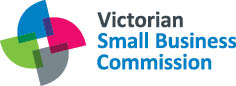 Update in January 2024Mental health plan: Mai Tran01 Stressors – business and personalWhat do I find really challenging at the moment?Mental health plan: Mai Tran01 Stressors – business and personalWhat do I find really challenging at the moment?My stressorsWhat I can do now to stop them from happeningKnowing which government supports are availableAchieving a better work-life balance Being across my super obligations Arranging in-home care for MumAccess Business Victoria’s information on grants and programs, and if I’m not clear on eligibility, call their hotline (13 22 15) Commit to turning off the work mobile at 6pm every night and not bringing up work over dinner Access My Business Health’s guidance on staffingAsk Huy if he can help arrange support for Mum 02 Mental health red flagsWhat changes in me help me to know I might need support?02 Mental health red flagsWhat changes in me help me to know I might need support?My flagsActions I can take when they happenNot being able to sleep properly Thinking it’s all too muchFeeling anxiousSee my doctor Talk to a counsellor Go for a jog and try Beyond Blue’s relaxation exercises03 Support people and resourcesWhich trusted contacts can I turn to for help?03 Support people and resourcesWhich trusted contacts can I turn to for help?My supportsSteps I’ll take nowDoctor, Beyond Blue counsellor (1300 22 4636)Huy Heads UpBusiness Victoria, My Business Health, VSBC, business.gov.au, City of StonningtonAdd Beyond Blue’s phone number to my mobile Speak with HuyAccess Heads Up’s guidance on minimising workplace stressSave key government websites to my favourites04 If I need to take time out 04 If I need to take time out What I can doHow I’ll plan for this nowAsk Ramesh and Jo to share the running of my business until I get backAccess available supports Speak with Ramesh and JoCall the Business Victoria hotline (13 22 15)05 Returning to work after taking time out05 Returning to work after taking time outHow I can do this and support my mental healthHow I’ll plan for this nowCut back to 3 days a week for the first few weeks and then reassessKeep connectedTalk to the team about my planConnect with SANE’s lived experience forumNotes 